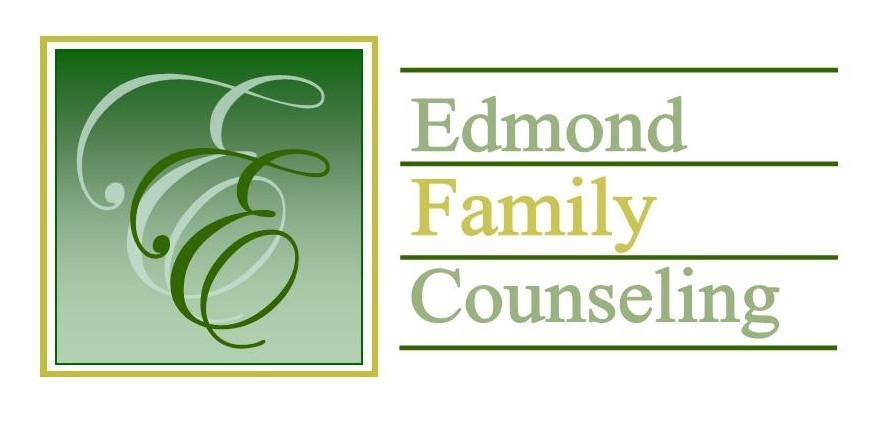 Edmond Family Counseling is committed to strengthening families and our community by championing mental health through prevention, education, and counseling.July Meeting AgendaMEETING DATE:  July 30, 2019      12:00 to 1:00 pmTherapist Showcase- Audrey Woods, LPC1. 	Call to Order: President- Tim Bridges2. 	Consent Agenda: Remember anything in this section can be removed, discussed and      	voted on separately.a.	June Meeting Minutesb.	June Director’s Report (Summary of Director’s activities since last    					board mtg.)c.	June Assistant Director’s Report (Summary of Assistant Director’s 					activities since last board mtg.)d.	June Statistical Reporte.	Quarterly Reports for 4th Quarter of FY’20193.	Old Business	a.	Possible consideration and vote to accept bid for agency flooring4.	New Businessa.	Possible consideration and vote to approve contract with the City of Edmond and MOU with Edmond Municipal Courtb.	Possible consideration and vote to approve auditor for FY’19 external financial auditc.	Possible consideration and vote to approve OAYS membership for Fy’20 d.	Possible consideration and vote to approve changes to bylawse.	Possible consideration and vote to approve job description for new elementary school based facilitator positionf.	Possible consideration and vote to approve EFC nomination committee slate of officers for FY’20 g.	Update on Office of Juvenile Affairs financial audit h.	Possible consideration and vote to keep Edmond Shines account at Banc First for FY’20i.	Possible consideration and vote to enter executive session as advised by agency attorney j.	Possible consideration and vote to enter regular sessionk.	Possible consideration and vote on any motions as a result of executive session5.	Board Resources – Sheila Stinnetta.  	Reminder that the annual board meeting will be held on the same day as the August 2019 board meeting at 11:30 am	b.	Reminder about Center for Non-Profits August training dateLegislative focus of the month- Kathy Matthews6.	Committee Reports:	a.	Financial Committee June Treasurer’s ReportUpdate on FY’19 OJA contract	b.   	Hope for Families – Chris Budde	c.   	Fundraising- Sheila Stinnettd.   	Public Relations and Be Edmond- Sheila Stinnette.	Professional Development & Oversight Committee- Bill Hesse7. 	New Business- (In accordance with the Open Meeting Act, new business is defined as 	any matter not known about or which could not have been reasonably foreseen prior 	to the time of posting the agenda.)8. 	Adjournment			Donna Costello will be providing lunch for July 2019.      Please call 341-3554 & leave a message if you are unable to attend     EFC Board Meeting agenda posted in the EFC lobby July 25, 2019